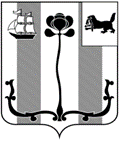 Российская ФедерацияИркутская область  ДУМА ШЕЛЕХОВСКОГО МУНИЦИПАЛЬНОГО РАЙОНАР Е Ш Е Н И ЕОт 26.10.2023№ 38-рд                                            Принято на 3 заседании Думы							             «26» октября 2023 годаО внесении изменения в решениеДумы Шелеховского муниципальногорайона от 28.09.2023 № 35-рд       В целях уточнения состава и определения председателей постоянных комиссий Думы Шелеховского муниципального района восьмого созыва, в соответствии  со ст. 35 Федерального закона от 06.10.2003 № 131-ФЗ «Об общих принципах организации местного самоуправления в Российской Федерации», руководствуясь ст.ст. 23, 24, 25 Устава Шелеховского района, ст. 14 Положения о статусе депутата Думы Шелеховского муниципального района, ст.ст. 11, 12 Регламента Думы Шелеховского муниципального района, утвержденного решением Думы Шелеховского муниципального района от 20.07.2005 № 39-рд,Д У М А  Р Е Ш И Л А:       Внести в решение Думы Шелеховского муниципального района от 28.09.2023 № 35-рд «Об утверждении персональных составов постоянных комиссий Думы Шелеховского муниципального района восьмого созыва» изменение, изложив приложение в редакции согласно приложению к настоящему решению. Председатель Думы Шелеховского муниципального района                                                               А.Н. СолдатенкоПриложение к решению Думы Шелеховскогомуниципального районаот 26.10.2023 № 38-рд«Приложение к решению Думы Шелеховскогомуниципального районаот 28.09.2023 № 35-рдПерсональные составы постоянных комиссий Думы Шелеховского муниципального района восьмого созыва1. По бюджету и экономике:1) Дрягин Дмитрий Владимирович - председатель;2) Апрелков Сергей Александрович;3) Беляков Константин Николаевич;4) Блиндюк Юлия Федоровна;5) Доброхотов Сергей Игоревич;	6) Кузнецов Владислав Валерьевич;7) Мазур Татьяна Васильевна.2. По социальной политике и культуре:1) Доброхотов Сергей Игоревич - председатель;2) Алферова Марина Викторовна;3) Блиндюк Юлия Федоровна; 4) Ёлтышева Наталья Валерьевна;5) Килюшик Игорь Сергеевич; 6) Пошерстник Александр Семенович;7) Кузнецова Анна Александровна; 8) Устьянова Галина Владимировна.3. По собственности, земельным отношениям и охране окружающей среды:1) Кобяков Сергей Олегович - председатель;2) Апрелков Сергей Александрович;3) Беляков Константин Николаевич;4) Кошкин Олег Павлович;5) Кузнецов Владислав Валерьевич;6) Кухар Виктор Францевич;7) Попов Андрей Фёдорович;8) Устьянова Галина Владимировна;9) Шрам Евгений Вадимович. 4. По связям с общественностью, СМИ, государственными органами и органами местного самоуправления:1) Шрам Евгений Вадимович - председатель;2) Алферова Марина Викторовна;3) Дрягин Дмитрий Владимирович;4) Кобяков Сергей Олегович;5) Кузнецова Анна Александровна;6) Пошерстник Александр Семенович.5. По Регламенту и депутатской этике:1) Килюшик Игорь Сергеевич - председатель;2) Ёлтышева Наталья Валерьевна;3) Кухар Виктор Францевич;4) Мазур Татьяна Васильевна;5) Попов Андрей Фёдорович.»